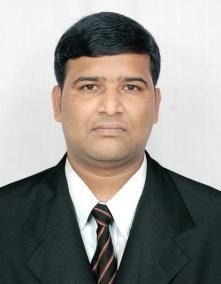 CAREER OBJECTIVECHIDAMBARAM CIVIL ENGINEERIndia Driving License | Auto cadd | Staad Pro | DCAUnited Arab EmiratesEmail: chidambaram-394460@2freemail.comTo seek an opportunity in an organization and venture to be a part of its growth through innovative and dedicated approach to the challenges and thereby upgrade my skill.JOB & SOFT SKILLSAbility to work in a team. Organized and well structured at work.Committed to work in project deadline and schedule.Ability to grasp and learn new technology quickly & accurately.Flexibility & adaptability, Very enthusiastic and highly motivated with a positive attitude.WORK EXPERIENCEAMILNADU, INDIA. - Jan 2015 to Jul 2019Designation	: CIVIL ENGINEERProject Type	: G+ 14 (Residential & Commercial Building)Major Responsibilities	:Expertise in overall activities in the site report and organized facilities. All civil & architecture drawing studies. Set out, levelled & surveyed construction site.Ensuring the manpower wear safety helmet, safety belt working on field in site. All time secure on scaffolding work & barricade sheet entire the building on safety.Prepared project scheduling and check list, daily progress report, flow chart, preparing subcontractors bills.TAMILNADU, INDIA. – OCT 2013 to DEC 2014 Designation	: PRODUCTION & FINISHING (SITE ENGINEER)Project Type	: B+G+14 ( 2 Residential Buildings) Client	: Green Tree Homes & Ventures Pvt.LtdProject Consultant	: Ra- Ni Precast Consulting Service Pvt.LtdMajor Responsibilities	:Responsible in all structural work and architectural drawing studies. Monitoring site activities as per schedule. Site work, inspection and other activities.Responsible supervising team and ensuring safety & compliance of work on site.Expertise in reinforcement checking (Mould, Rebar, Electrical, Plumbing) etc.Labour report daily, checklist, daily progress report & update in casting of elements on the field.Co- ordination client & contractors. Maintaining timely completion work.Internal finishing works my responsibilities in tiles, grouting, painting, door fixing, & water proofing etc.EDUCATION CREDENTIALCOURSES AND CERTIFICATIONS:ROLES & RESPONSIBILITIES:-Controlled site engineering activities to maintain work standards and meet quality assurance targets.Visited project sites during construction to monitor progress and consult with sub-contractors and on site engineer.Planned and coordinated work requiring modification of standard engineering techniques, procedures and criteria.Collaborated with contractors, architects, engineers and public agencies to complete projects within timeline limitation and budget constraints.Achieved target with well-planned and implemented civil engineering solutions.PERSONAL DETAILSDECLARATIONI hereby declare that the above information furnished by me is correct up to my knowledge and I bear the responsibility for the correctness of the above mentioned particulars.Place	:	SignatureDate	:DEGREEINSTITUTIONYEARAggregate %Bachelor Of Engineering ( Civil Engineering)Annamalai University, Tamilnadu, India.20136.86 (OGPA)H.S.CSt, Joseph, Higher Secondary School,Tamilnadu, India.200964.4S.S.L.CSambaviga Higher Secondary School, Tamilnadu, India.200761COURSE NAMEINSTITUTIONCompleted Foundation In Civil CADDCADD Centre Training Service, Tamilnadu,India.Completed STAAD.PRO SoftwareProfessional Academic Training Centre,Tamilnadu, India.ISO 9001:2008 CSC Certified, Diploma In Computer Application (DCA)CSC Computer Education Pvt.Ltd, Tamilnadu,India.Sustainable Municipal Solid Waste Management Practices &Regulations – A Viable Approach ( SMSPRVA 2013)Annamalai University, Tamilnadu, India.Active Football Player – Participated in Football Tournament All IndiaRural Sports Tournament National Competition Held at Goa, 2007.Ministry Of Youth Affairs & Sports, India.LanguagesEnglish, Tamil, MalayalamGenderMaleNationalityIndianVisaVisit Visa ( Expiry on November 5,2019)